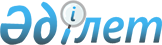 Об утверждении Правил применения тахографов при осуществлении международных автомобильных перевозок в Республике Казахстан
					
			Утративший силу
			
			
		
					Приказ Министра транспорта и коммуникаций Республики Казахстан от 3 ноября 2000 года N 437-I. Зарегистрирован в Министерстве юстиции Республики Казахстан 2 декабря 2000 года N 1317. Утратил силу - приказом и.о. Министра транспорта и коммуникаций Республики Казахстан от 19 января 2004 года N 16-I (V042708)



      В целях повышения безопасности международных перевозок пассажиров и грузов автомобильным транспортом приказываю: 






      1. Утвердить прилагаемые Правила применения тахографов при осуществлении международных автомобильных перевозок в Республике Казахстан. 



      2. Комитету транспортного контроля (Калкабаев Е.Ш.) обеспечить представление Правил для государственной регистрации в Министерство юстиции Республики Казахстан. 



      3. Контроль за исполнением настоящего приказа возложить на вице-Министра транспорта и коммуникаций Кусаинова А.К. 






      4. Настоящий приказ вступает в силу со дня его регистрации в Министерстве юстиции Республики Казахстан. 


        

  Министр 





                                     Утверждены приказом Министра



                                      транспорта и коммуникаций



                                         Республики Казахстан



                                      от 3 ноября 2000 г. N 437-I



                                  Правила






                   применения тахографов при осуществлении 






                    международных автомобильных перевозок 






                           в Республике Казахстан 







                             1. Общие положения 




      1. Настоящие Правила применения тахографов при осуществлении международных автомобильных перевозок в Республике Казахстан (далее - Правила) разработаны в соответствии с 
 U952272_ 
 Европейским соглашением, касающимся работы экипажей транспортных средств, производящих международные автомобильные перевозки (далее - ЕСТР) и определяют общий порядок и условия использования тахографов на автотранспортных средствах, зарегистрированных в Республике Казахстан и осуществляющих международные автомобильные перевозки на территории Республики Казахстан. 



      2. В Правилах используются следующие основные понятия: 



      1) тахограф - контрольное устройство, предназначенное для установки на автотранспортных средствах в целях непрерывной регистрации в автоматическом или полуавтоматическом режиме на специальных диаграммных дисках или регистрационных листах (далее - диаграммные диски) данных о пройденном пути и скорости движения автотранспортного средства, времени работы и отдыха водителя; 



      2) диаграммный диск - диск, который вводится в контрольное устройство и предназначен для непрерывной записи и хранения информации, подлежащей регистрации; 



      3) поверка - проведение государственного метрологического контроля; 



      4) международные автомобильные перевозки - любые автомобильные перевозки с пересечением, по крайней мере, одной границы; 



      5) автотранспортные средства - подвижной состав автомобильного транспорта, включающий автобусы, грузовые автомобили, а также любой состав автотранспортных средств, включая прицепы и полуприцепы; 



      6) перевозчик - физическое или юридическое лицо, владеющее одним или несколькими автотранспортными средствами на правах собственности или иных законных основаниях и предоставляющее услуги по перевозке пассажиров, багажа и грузов автомобильным транспортом; 



      7) водитель - лицо, управляющее автотранспортным средством или находящееся на автотранспортном средстве для того, чтобы управлять им в случае необходимости; 



      8) ежедневная продолжительность управления - продолжительность управления между любыми двумя периодами ежедневного отдыха или периодами ежедневного и еженедельного отдыха; 



      9) неделя - период времени с 00.00 час. в понедельник до 24.00 час. в воскресенье; 



      10) отдых - любой непрерывный период, продолжительностью не менее часа, в течение которого водитель может свободно располагать своим временем; 



      11) эффективная окружность шин колес - среднее значение расстояний, пройденных несколькими ведущими колесами автотранспортного средства за один полный их оборот при нормальных условиях испытаний. 




                         


   2. Область применения 




      3. Автотранспортные средства, зарегистрированные на территории государства, являющегося участником ЕСТР, при осуществлении международных автомобильных перевозок по территории Республики Казахстан, должны быть оборудованы тахографами, если компетентные органы государств, по территории которых осуществляются перевозки, не договорились об обратном. 



      4. При осуществлении международных автомобильных перевозок по территории Республики Казахстан автотранспортными средствами, зарегистрированными на территории государства, не являющегося участником ЕСТР, допускается ведение водителями данных автотранспортных средств ежедневных регистрационных листков режима труда и отдыха. 



      5. Въезд на территорию Республики Казахстан автотранспортных средств, осуществляющих международные перевозки, не оборудованных тахографами или без ведения водителями ежедневных регистрационных листков режима труда и отдыха не допускается. 



      6. Действие Правил не распространяется на: 



      1) автотранспортные средства, которые используются для перевозки грузов и разрешенный максимальный вес которых, включая вес прицепов или полуприцепов, не превышает 3,5 тонны; 



      2) автотранспортные средства, которые используются для перевозки пассажиров и которые в силу своей конструкции и оборудования могут перевозить не более девяти человек, включая водителя, и предназначены для этой цели; 



      3) автотранспортные средства, которые используются для перевозки пассажиров на регулярных линиях, протяженность которых не превышает 50 км; 



      4) автотранспортные средства, разрешенная максимальная скорость которых не превышает 30 км в час; 



      5) автотранспортные средства, которые находятся в ведении вооруженных сил, органов гражданской обороны, пожарной службы и сил поддержания общественного порядка; 



      6) автотранспортные средства, которые используются службами канализации, защиты от наводнений, водо-, газо- и электроснабжения, для технического обслуживания и ремонта дорог, для сбора и удаления мусора, службами телеграфа и телефона, для перевозки почтовых отправлений, службами радио и телевидения и для обнаружения радио- и телевизионных передатчиков и приемников; 



      7) автотранспортные средства, которые используются в чрезвычайных обстоятельствах или в ходе спасательных операций; 



      8) специальные автотранспортные средства, которые используются в медицинских целях; 



      9) автотранспортные средства, перевозящие цирковое или ярмарочное оборудование; 



      10) аварийные специальные автотранспортные средства; 



      11) автотранспортные средства, которые проходят дорожные испытания в целях совершенствования техники, ремонта или обслуживания, и новые или переоборудованные автотранспортные средства, которые еще не сданы в эксплуатацию; 



      12) автотранспортные средства, которые используются для некоммерческих перевозок грузов для личного пользования; 



      13) автотранспортные средства, которые используются для сбора молока на фермах и возвращения на фермы молочной тары и молочных продуктов, предназначенных для кормления животных. 



      7. Тахографы, применяемые на автотранспортных средствах в Республике Казахстан, должны соответствовать требованиям Европейского соглашения, касающегося работы экипажей транспортных средств, осуществляющих международные автомобильные перевозки и иметь, выданный в установленном законодательством порядке сертификат об утверждении типа средств измерений, допускающий тахографы к применению в Республике Казахстан, а также действующее свидетельство о проведении их государственного метрологического контроля (поверки) или поверительное клеймо. 



      8. Тахографы, применяемые на автотранспортных средствах иностранных владельцев, при осуществлении ими перевозок по территории Республики Казахстан, должны соответствовать требованиям ЕСТР. 




             


     3. Режим труда и отдыха водителей 




      9. Ежедневная продолжительность управления автотранспортным средством не должна превышать 9 часов. Она может быть увеличена дважды в течение любой одной недели до 10 часов (приложение 1). 



      10. Общая продолжительность управления автотранспортным средством в течение любых двух недель не должна превышать 90 часов. 



      11. После непрерывного управления автотранспортным средством в течение четырех с половиной часов водитель должен сделать перерыв не менее, чем на 45 минут, если не наступает период отдыха. 



      12. Этот перерыв может быть заменен перерывами продолжительностью не менее 15 минут каждый, распределяемыми в течение периода управления так, чтобы в сумме они составляли не менее 45 минут. 



      13. В течение этих перерывов водитель не должен выполнять никакой другой работы. 



      14. Перерывы не могут рассматриваться в качестве периодов ежедневного отдыха. 



      15. В течение каждых 24 часов водитель должен иметь непрерывный ежедневный отдых продолжительностью не менее 11 часов. Этот отдых может быть сокращен до 9 часов не более трех раз в течение одной недели при условии, что до конца следующей недели ему предоставляется соответствующий отдых в качестве компенсации. В те дни, когда продолжительность отдыха не сокращается, он может быть разбит на два или три отдельных периода в течение 24 часов, один из которых должен составлять не менее 8 часов подряд. В этом случае продолжительность отдыха увеличивается не менее, чем до 12 часов. 



      16. Если в течение каждых 30 часов автотранспортным средством управляли, по крайней мере, два водителя, каждый водитель должен иметь период отдыха продолжительностью не менее 8 часов подряд. 



      17. Ежедневный период отдыха может использоваться на автотранспортном средстве, если на нем имеется спальное место и автотранспортное средство находится на стоянке. 



      18. При международных перевозках грузов или пассажиров в тех случаях, когда водитель на участке маршрута сопровождает автотранспортное средство, перевозимое на пароме или по железной дороге, он должен располагать спальным местом и его ежедневный отдых может прерываться не более одного раза. Этот перерыв не должен превышать 1 часа до погрузки и после выгрузки. При этом таможенные формальности включаются в операции по погрузке или выгрузке, а прерываемый ежедневный период отдыха увеличивается на два часа. 



      19. В течение каждой рабочей недели водитель должен иметь еженедельный отдых, который должен составлять 45 последовательных часов. Этот период отдыха может быть сокращен до 36 часов, если он используется в месте приписки автотранспортного средства или в месте приписки водителя, или до 24 часов, если он используется в любом другом месте. Любое сокращение продолжительности отдыха должно быть компенсировано предоставлением соответствующего времени отдыха в течение трех недель. 



      20. Еженедельный отдых может быть отложен до конца шестого дня после шести ежедневных периодов управления автотранспортным средством, если общая продолжительность управления в течение этих дней не превышает максимального времени, соответствующего шести ежедневным периодам управления. 



      21. При международных пассажирских перевозках, за исключением перевозок по регулярным линиям, еженедельный отдых может быть отложен соответственно до конца двенадцатого дня после двенадцати ежедневных периодов управления автотранспортным средством. 



      22. Любой отдых, используемый в качестве компенсации за сокращение ежедневного и еженедельного отдыха должен присоединяться к другому периоду отдыха продолжительностью не менее 8 часов и предоставляться по просьбе водителя в месте стоянки автотранспортного средства или приписки водителя. 



      23. Для того чтобы не ставить под угрозу безопасность дорожного движения и достичь удобного места стоянки, водитель может отходить от положений ЕСТР в той мере, в которой это необходимо для обеспечения безопасности находящихся на автотранспортном средстве лиц, автотранспортного средства или находящегося на нем груза. Водитель должен указать характер и причину отхода от этих положений в регистрационном листе или диаграммном диске. 




       


      4. Требования, предъявляемые к установке 






                      и эксплуатации тахографов 




      24. Установка тахографов на транспортных средствах производится в соответствии с нормативными документами, регламентирующими требования по установке данных контрольных устройств. 



      25. Тахограф должен быть установлен на автотранспортном средстве таким образом, чтобы водитель мог со своего места наблюдать за показаниями спидометра, счетчика пробега и часов. Тахограф, включая приводные элементы, должен быть защищен от случайной поломки. 



      26. После проверки тахографа, проводимой при его установке, на автотранспортном средстве рядом с устройством или на самом устройстве на видном месте должна укрепляться табличка с данными об установке. После каждого осмотра, когда требуется изменение данных самой установки, на месте предыдущей таблички должна быть установлена новая табличка. 



      27. Каждый тахограф подлежит поверке, которая проводится в установленном законодательством порядке. Результатом поверки является подтверждение пригодности (или непригодности) тахографа к применению. Положительные результаты поверки тахографа удостоверяются свидетельством о его поверке или поверительным клеймом. Свидетельство о поверке тахографа хранится в течение установленного срока и предъявляется по требованию контролирующих органов. 



      28. Поверки тахографов осуществляются при выпуске из производства или ремонта, при ввозе по импорту и в процессе эксплуатации. Предъявление тахографов на поверку осуществляется в установленном законодательством порядке. 



      29. Периодические инспекции тахографов, установленных на автотранспортных средствах, должны производиться не реже одного раза в два года. Они могут проводиться одновременно с техническими осмотрами автотранспортных средств и должны включать следующие проверки: 



      1) правильность работы контрольного устройства; 



      2) наличие на контрольном устройстве знака официального утверждения типа; 



      3) наличия таблички с данными об установке или проверке; 



      4) фактическое значение эффективной окружности шин колес; 



      5) целостность пломб на контрольном устройстве и на других частях. 



      30. Инспекция в целях проверки отклонения в ходе эксплуатации измеряемых тахографом фактических параметров от максимально допустимых должна проводиться один раз в год. В ходе этих испытаний должна производиться замена таблички с данными об установке. 


<*> 






      Сноска. Пункт 30 с изменениями - приказом Министра транспорта и коммуникаций Республики Казахстан от 16 сентября 2002 года N 308-I


 
 V022002_ 
 . 



      31. Диаграммные диски (приложение 2) должны быть такими, чтобы они не затрудняли нормальное использование контрольного устройства, а содержащиеся на них записи были не стираемыми и легко читаемыми. 



      32. Диаграммные диски должны сохранять свои размеры и все нанесенные на них записи, при нормальных условиях влажности и температуры, в течение не менее одного года. 



      33. В начале рабочего дня каждый водитель обязан предварительно заполнить среднюю часть нового диаграммного диска, вписав от руки:


     1) * - Фамилию И.О.;



     2) * - пункт отправления;



     3) Dаt. - дата установки диска (над чертой);



     4) NО - регистрационный номер автотранспортного средства;



     5) * - начальное показание счетчика пробега;


     После завершения суточной работы диаграммный диск следует вынуть из контрольного устройства и дополнить следующими записями:


     6) * - пункт прибытия;



     7) Dаt. - дата снятия диска (под чертой);



     8) * - конечное показание счетчика пробега;



     9) КМ - вычислить пробег за поездку.


     34. При замене автомобиля в течение одного рабочего дня заполняется от руки средняя часть оборотной стороны диаграммного диска:


     1) * - время замены автомобиля;



     2) NО - регистрационный номер нового автомобиля;



     3) * - начальное показание счетчика пробега;


     Заполненный таким образом диаграммный диск переносится в контрольное устройство другого автомобиля. После завершения поездки диск следует заполнить надписью:


     4) * - конечное показание счетчика пробега;



     5) КМ - пробег за поездку.



____________________




     Примечание РЦПИ: * обозначает символ (см. на бумажном варианте).




     В общей сложности диск обеспечивает возможность записей о замене до трех автомобилей.


      35. Минимальная возможная продолжительность записи на дисках, независимо от их формы, должна составлять 24 часа. 




 


           5. Обязанности водителей при использовании тахографов 






      36. Водители автотранспортных средств обязаны: 



      1) обеспечивать правильную эксплуатацию тахографа, его своевременное включение и переключение ручек тахографа на соответствующие режимы работы; 



      2) своевременно производить установку, замену и надлежащее заполнение диаграммных дисков, а также обеспечивать их сохранность. Не допускается использование загрязненных или поврежденных диаграммных дисков. В этом отношении диаграммные диски должны быть надежно защищены. В случае повреждения диаграммного диска с внесенными в него записями водитель должен прикладывать поврежденный диск к дополнительному диску, используемому для его замены; 



      3) использовать диаграммные диски каждый день, в течение которого водитель управлял транспортным средством, начиная с момента его приемки; 



      4) при выходе тахографа из строя вести запись режима труда и отдыха на обороте своего диаграммного диска от руки с использованием нанесенной на него сетки с соответствующими графическими обозначениями и принять меры по устранению неисправностей в кратчайшие сроки. В случае, когда водители находятся вне автотранспортного средства и не могут использовать контрольное устройство, они также обязаны вносить от руки в свой диаграммный диск сведения об их деятельности и отдыхе; 



      5) предъявлять сотрудникам государственных органов, уполномоченных проводить транспортный контроль, заполненные диаграммные диски за текущую неделю и за последний день предшествующей недели, сертификат об утверждении типа средств измерений, а также свидетельство о проведении поверки тахографа. 




           


  6. Обязанности перевозчиков, осуществляющих перевозки 






             автомобильным транспортом с использованием тахографов


 




      37. Перевозчик обязан: 



      1) выдавать водителям достаточное количество диаграммных дисков установленного образца, пригодных для использования в тахографе, которым оборудовано автотранспортное средство, с учетом продолжительности их использования и возможности замены в случае повреждения или изъятия их контролирующими органами; 



      2) хранить заполненные диаграммные диски каждого водителя в течение не менее чем 12 месяцев со дня последней записи и свидетельства о поверках тахографов - в течение 3 лет с момента их выдачи; 



      3) постоянно контролировать соблюдение водителями норм времени управления автотранспортными средствами, периодов другой работы и отдыха, используя имеющиеся в их распоряжении заполненные диаграммные диски, проводить анализ данных в диаграммных дисках и, в случае установления нарушений, принимать меры по их пресечению; 



      4) предъявлять указанные в подпункте 2) настоящего пункта документы сотрудникам государственных органов, уполномоченных проводить транспортный контроль. 




                    


7. Контроль за использованием тахографа 






      38. Контролю подлежат: 



      1) наличие, исправность и соответствие тахографа требованиям пунктов 7, 8, а также соблюдение водителем условий его использования, указанных в пункте 36 настоящих Правил; 



      2) записи на диаграммных дисках за текущую неделю и за последний день предшествовавшей недели, в течение которого водитель управлял автотранспортным средством (соблюдение скоростных режимов движения, режима труда и отдыха); 



      3) состояние оттиска клейма на тахографе, наличие табличек с параметрами настройки. 



      39. В случае выявления нарушений водителями автотранспортных средств, осуществляющих международные автомобильные перевозки, требований ЕСТР, а также настоящих Правил, сотрудники государственных органов, уполномоченных проводить транспортный контроль, принимают меры в соответствии с законодательством Республики Казахстан 
 Z960029_ 
 
 Z947000_ 
 
 V991027_ 
 
 Р961621_ 
 
 P001358_ 
 . 




                    


8. Ответственность водителей и перевозчиков 






                   за нарушения правил использования тахографов 






      40. Водители и перевозчики несут ответственность за нарушения правил использования тахографов в соответствии с законодательством Республики Казахстан. 




                                               Приложение 1



                                   к Правилам применения тахографов



                                    при осуществлении международных 



                                        автомобильных перевозок



                                        в Республике Казахстан


                                  Таблица




                       режимов труда и отдыха водителей, 




                          регламентированных ЕСТР



__________________________________________________________________________



      !     !          !         !         !         !  *       !  *      !



Кол-во!Режим! Макс.    ! Мин.    ! Макс.   ! Макс.   ! Мин.     ! Мин.    !



води- !     ! время    ! время   ! время   ! время   ! время    ! время   !



телей !     ! непрерыв-! перерыва! управле-! управле-! ежеднев- ! ежене-  !



      !     ! ного     !         ! ния в   ! ния в   ! ного     ! дельного!



      !     !управления!         ! сутки   ! неделю  ! отдыха   ! отдыха  !



______!_____!__________!_________!_________!_________!__________!_________!



1-    !норма!  4,5 часа! 45 минут! 9 часов !90 часов ! 11 часов !45 часов !



      !_____!__________!_________!_________!в течение!__________!_________!



води- !допу-!          !разделе- !по 10 ча-!любых 2-х!**        !**       !



тель  !ска- !          !ние на   !сов х 2  !недель   !-по 9 ча- !-36 часов!



      !ется !          !интервалы!дня в не-!         !сов х 3   !на месте !



      !     !          !не короче!делю     !         !дня в не- !базирова-!



      !     !          !15 минут !         !         !делю;     !ния;     !



      !     !          !         !         !         !-по 12 ча-!-24 часа !



      !     !          !         !         !         !сов в 2   !в любом  !



      !     !          !         !         !         !или 3 ин- !другом   !



      !     !          !         !         !         !тервала,  !месте    !



      !     !          !         !         !         !один из   !         !



      !     !          !         !         !         !которых не!         !



      !     !          !         !         !         !короче 8  !         !



      !     !          !         !         !         !часов     !         !



______!_____!__________!_________!_________!_________!__________!_________!



2-    !     !   то же  !  то же  !  то же  ! 90 часов!в течение !  то же  !



води- !     !          !         !         !         !30 часов  !         !



теля  !     !          !         !         !         !работы    !         !



      !     !          !         !         !         !каждый    !         !



      !     !          !         !         !         !водитель  !         !



      !     !          !         !         !         !должен    !         !



      !     !          !         !         !         !иметь     !         !



      !     !          !         !         !         !отдых не  !         !



      !     !          !         !         !         !менее 8   !         !



      !     !          !         !         !         !часов     !         !



      !     !          !         !         !         !непрерывно!         !



______!_____!__________!_________!_________!_________!__________!_________!


     * использовать спальное место в кабине автомобиля для отдыха допускается только на стоянке. 



     ** сокращение продолжительности отдыха от нормы компенсируется его увеличением в конце недели.




                                                      Приложение 2



                                          к Правилам применения тахографов



                                          при осуществлении международных 



                                                автомобильных перевозок



                                                в Республике Казахстан


                            Диаграммный диск 




                            (лицевая сторона)



                           См. бумажный вариант


 



                            Диаграммный диск




                           (оборотная сторона)



                           См. бумажный вариант 

					© 2012. РГП на ПХВ «Институт законодательства и правовой информации Республики Казахстан» Министерства юстиции Республики Казахстан
				